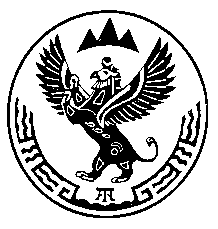 Министерство природных ресурсов, экологии иимущественных отношений Республики АлтайПРИКАЗ« 11 » октября 2016 г.                                                                                             № 516                                               г. Горно-АлтайскО досрочном прекращении права пользования недрами обществу с ограниченной ответственностью «Коммунальные системы» по лицензии ГОА 00266 ВЭВ соответствии с пунктом 9 части 2 статьи 20 Закона Российской Федерации от 21 февраля 1992 года №2395-1 «О недрах», заявлением директора ООО «Коммунальные системы» В.В. Волынец от 03.10.2016 г. б/н, Административного регламента по предоставлению Министерством природных ресурсов, экологии и имущественных отношений Республики Алтай государственной услуги по принятию решений о досрочном прекращении, приостановлении и ограничении права пользования участками недр местного значения на территории Республики Алтай, утвержденного приказом Министерства природных ресурсов, экологии и имущественных отношений от 24.01.2013 года №27, протокола заседания комиссии по рассмотрению заявок о предоставлении права пользования участками недр, внесению изменений, дополнений и переоформлению лицензий, досрочному прекращению права пользования недрами на территории Республики Алтай по участкам недр, отнесенным к компетенции Министерства природных ресурсов, экологии и имущественных отношений Республики Алтай от 7 октября 2016 г. № 314,п р и к а з ы в а ю:1. Досрочно прекратить право пользования недрами с даты подписания приказа по лицензии ГОА 00266 ВЭ, выданной обществу с ограниченной ответственностью «Коммунальные системы» 31 марта 2006 года (дата государственной регистрации лицензии), с целевым назначением добыча питьевых подземных вод одиночными скважинами №№ 1 (205), 2 (5610), 3 (5614), 4 (Г28/81) для водоснабжения населения и предприятий с. Акташ, по заявлению пользователя недр.2. Обществу с ограниченной ответственностью «Коммунальные системы» в месячный срок с даты принятия приказа:а) сдать оригинал лицензии на право пользования недрами в Министерство природных ресурсов, экологии и имущественных отношений Республики Алтай.3. Отделу недропользования и водных отношений (А.С. Сакладов):а) исключить лицензию из единого государственного реестра лицензий на право пользования участками недр местного значения;б) направить копию настоящего Приказа обществу с ограниченной ответственностью «Коммунальные системы» (649743, Республика Алтай, Улаганский район, с. Акташ, ул. Пушкина, 1) и Горно-Алтайский филиал ФБУ «Территориальный фонд геологической информации по Сибирскому федеральному округу» (649000, Республика Алтай, г.Горно-Алтайск, ул. Улагашева, д.13).4. Настоящий Приказ вступает в силу со дня его подписания.5. Контроль за исполнением настоящего Приказа возложить на Первого заместителя министра Е.А. Мунатова.Министр                                                                                               А.А. АлисовВнесено:Заместителем начальника отдела недропользованияи водных отношений_______________А.И. ЕлековымАмургушева А.А., 6-30-33